WHAT CAN YOU DO WITH A GRADUATE DEGREE IN PSYCHOLOGY?...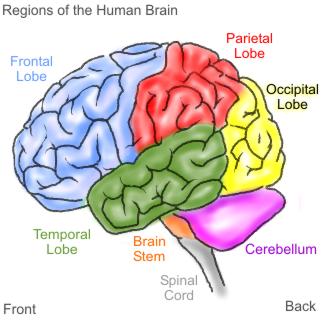 Preparation For Graduate SchoolIf you are considering graduate school you should speak to a professor about how you can increase your odds of being accepted into a program. Here are some guidelines regarding what to aim for: GPA of 3.5 or higher High GRE verbal+quantitative score (approximately 160 or above) At least 1-3 years of research experience Conference presentation and/or research publication Senior honors thesisInternship You will need letters of recommendation from faculty so you need to get to know a faculty memberMost graduate programs in psychology will require you to submit GRE general test scores as part of your application. You should give yourself time to prepare for this test. Some programs additionally require applicants to take the psychology subject test. Unlike the general test, this test is only given 3 times a year---this means you will have plan ahead to make sure you will get your scores back in time to meet application deadlines.Careers with a Graduate DegreeArt TherapistBehavioral PharmacologistChemical Senses SpecialistChild PsychologistClinical PsychologistCounseling PsychologistFamily CounselorFederal Drug Science SpecialistForensic PsychologistHuman Factors EngineerHuman-Computer Interface DesignerIndustrial Organizational PsychologistMarket Research ConsultantNASA Research PsychologistPolice Psychology in the Federal GovernmentProfessorResearch Director for a Non-Profit OrganizationResearch PsychologistSchool PsychologistScience Museum Education and Research SpecialistScience WriterScientist at a Federal Research and Development CenterSocial WorkerStatisticianTrial ConsultantFor more information and some descriptions of what items on the list mean go tohttp://www.stats.bls.gov/oco/ http://online.onetcenter.org/http://www.apa.org/careers/index.aspxhttp://www.apa.org/science/resources/careers/index.aspxPsychology Department2061 Science HallOffice hours:Fall and Spring 8:30-4:30Summer 8:00-5:15(973) 720-2148